Гр.»Ромашка»Тема: Основы безопасного поведения пешехода на дороге.Цель: расширять знания детей о правилах поведения на улице, познакомить с обязанностями пешеходов, правилами движения пешеходов по тротуару и через проезжую часть.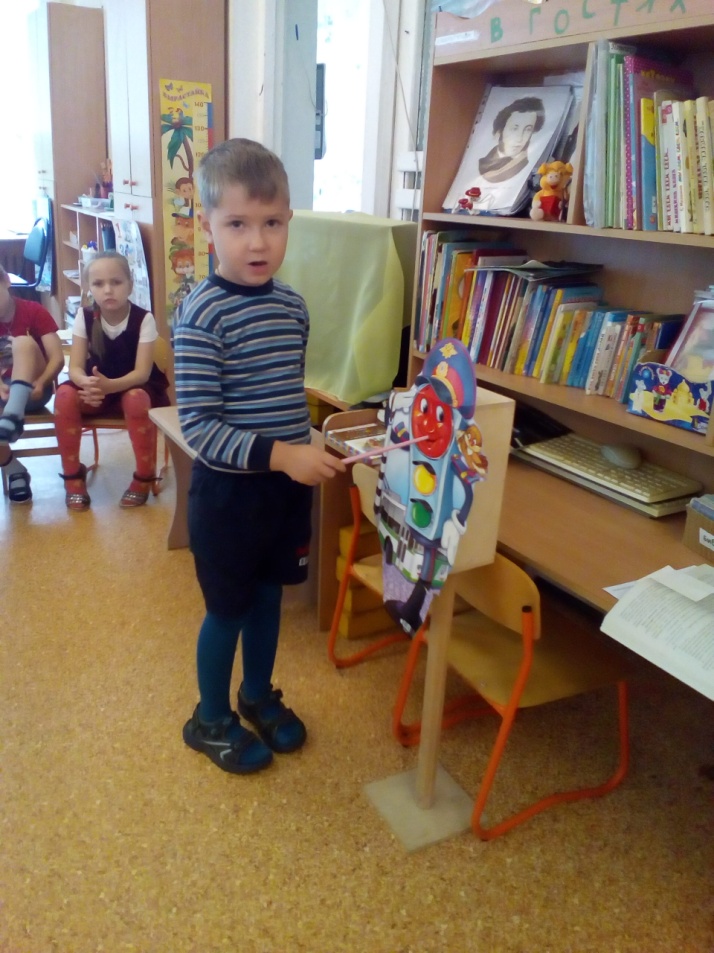 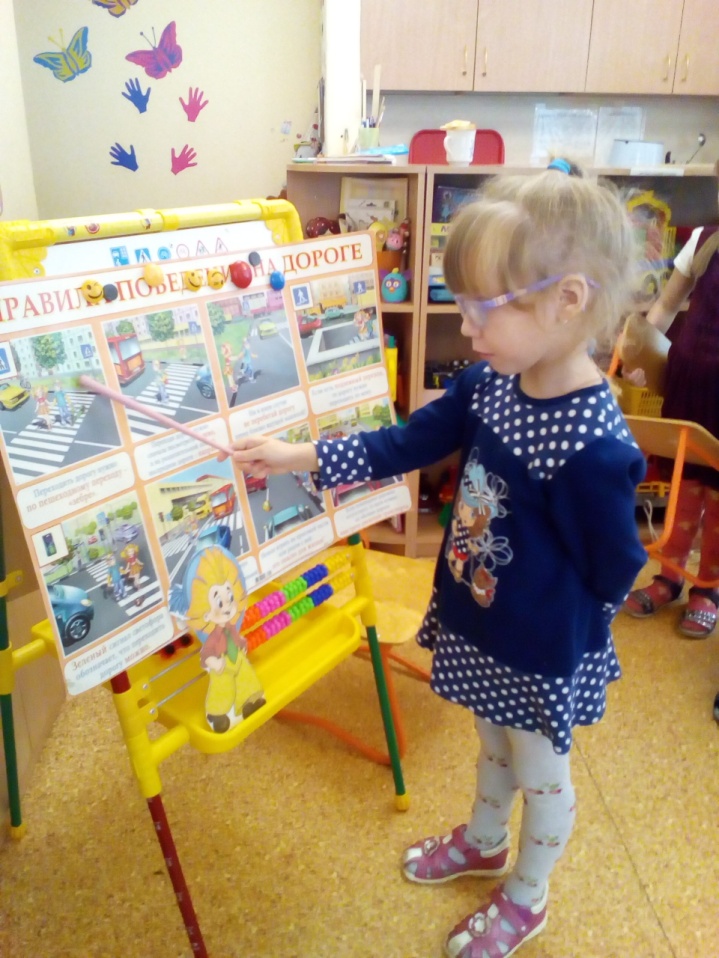 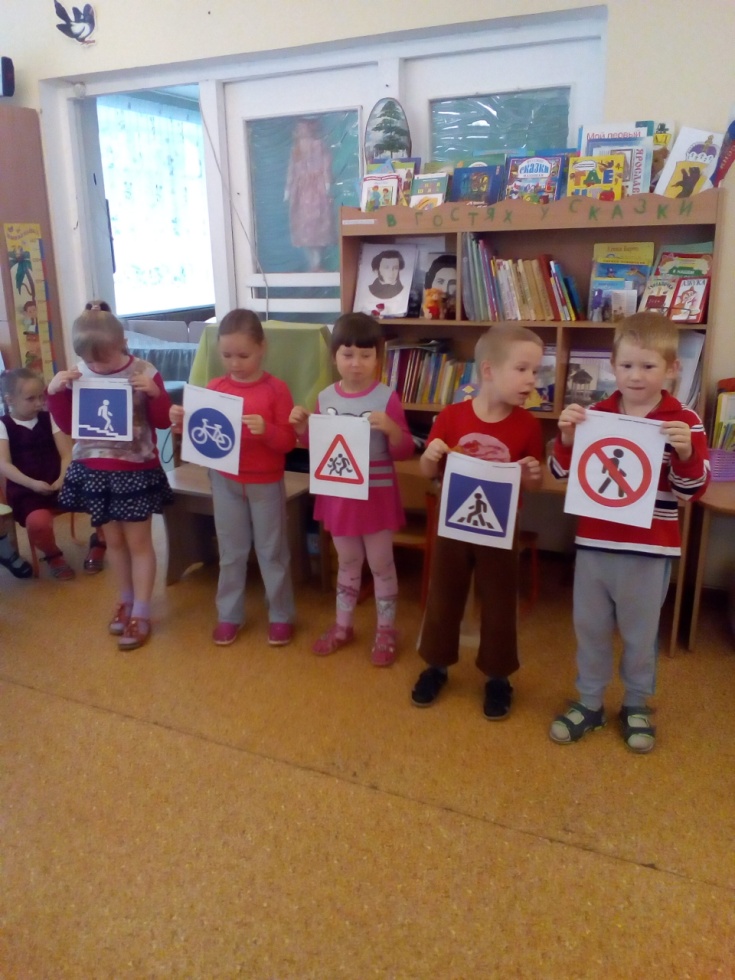 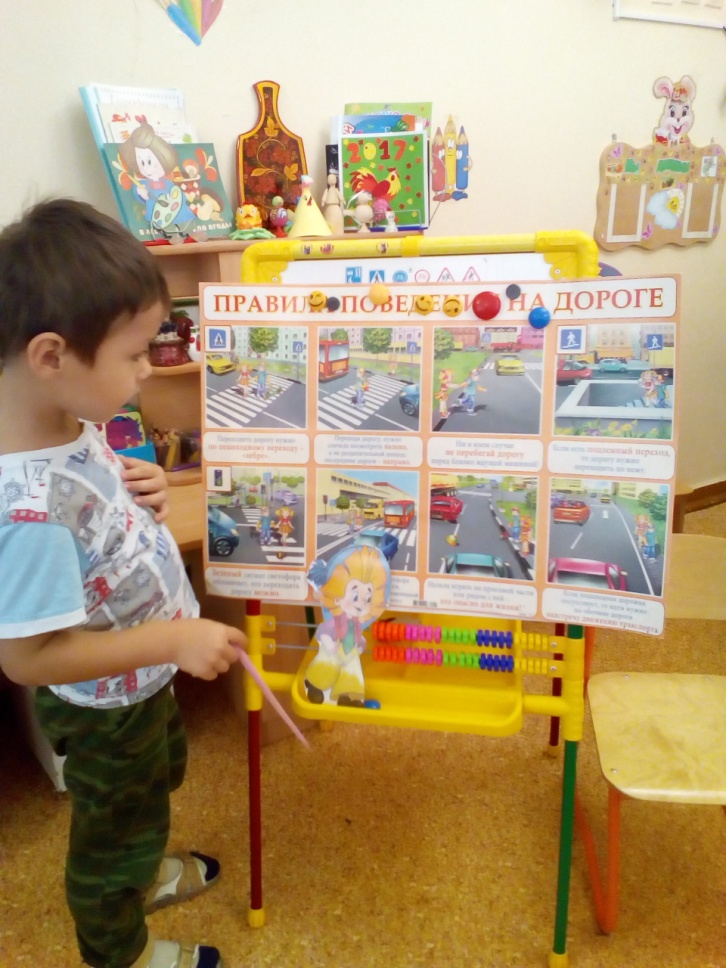 